Team Around the Child (TAC) Checklist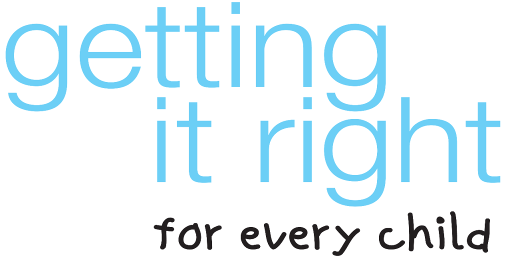 The following tasks should be considered when planning, chairing and managing a Team Around the Child (TAC) meeting;Prior to the meeting:Parents/carers and children/young people invited, involved and supportedAll relevant agencies contactedAppropriate room bookedNeed for TAC admin Completed Child’s Plan paperwork shared with family and professionalsAgenda setAt the meeting:Identify Lead Professional when appropriate Lead Professional agreed at the meeting Minute taker agreedReview date agreedAction Plan/ Review completedFollowing the meeting:Action Plan and record of meeting circulated to parents/carers and children/young peopleAction Plan and record of meeting circulated to professionals involvedIf parent/ carer does not engage with the TAC meeting:Remember if parent/carer does not engage with the TAC meeting, a professionals meeting/discussion will be required  to agree on the best way forward to engage parent/carer. If parent/ carer does not engage with the TAC meeting:Remember if parent/carer does not engage with the TAC meeting, a professionals meeting/discussion will be required  to agree on the best way forward to engage parent/carer. 